Smlouva o zajištění pobytu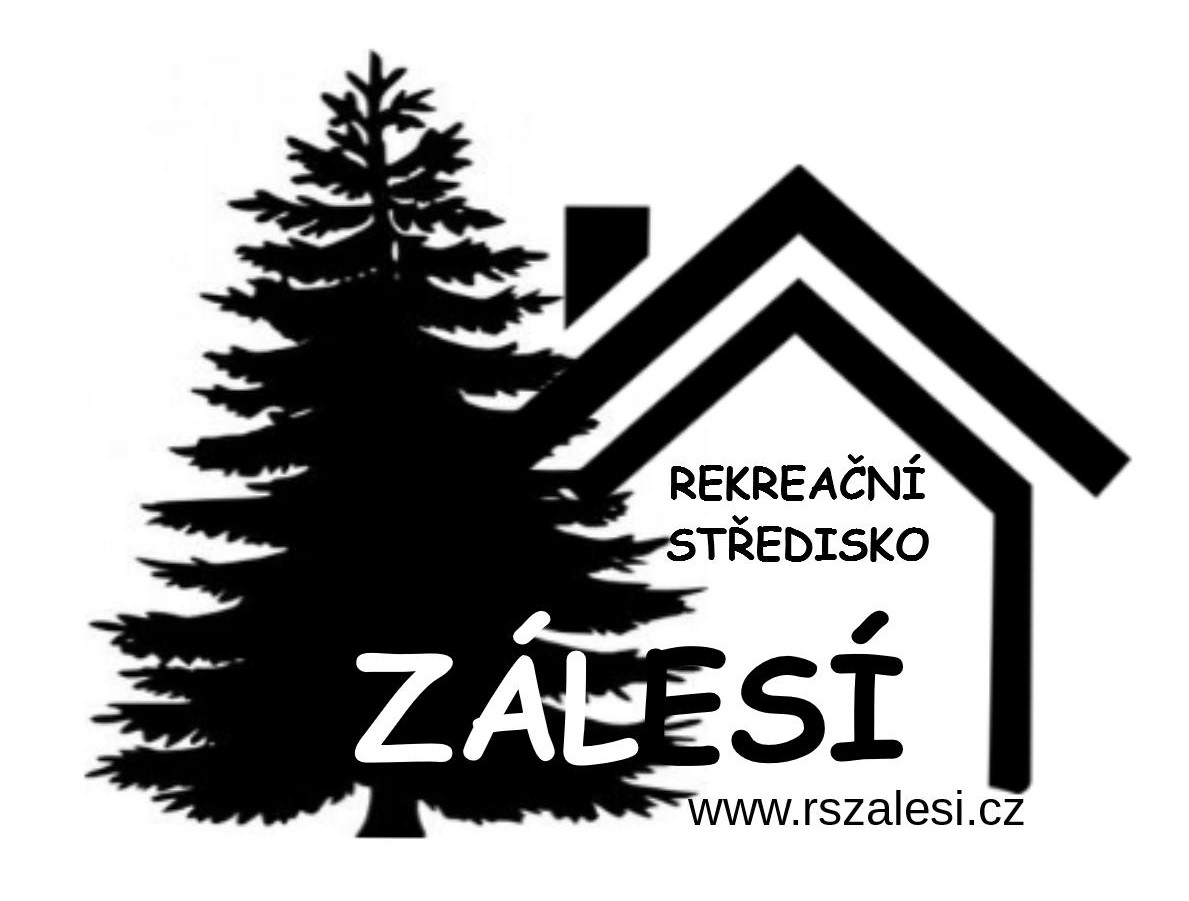 R&L Niňos s.r.o.Nám.Svobody 7750 02 Přerovzastoupená jednatelkou Mgr. Lenkou LangrovouIČO: 055 93 735  DIČ: CZ05593735zapsán v obchodním rejstříku u krajského soudu v Ostravě pod spisovou značkou C 68116bankovní spojení: aObchodní akademie a Střední odborná škola logistická, Opava, příspěvková organizaceHany Kvapilové 20746 01, Opavazastoupená ředitelem školy -  Ing. Petr KyjovskýIČO: 478 13 083tel: 553 759160kontaktní osoba – Mgr. Oskar KoukolaTermín pobytu: 		1.-2. září 2021Rezervované ubytování: 	hlavní budova RS Zálesí  (maximální kapacita 100 lůžek, možnost rozšíření o 6x přistýlka, + 3 lůžka v přilehlé budově „ošetřovně“)Počet osob: 			60 - 100 studentů + 7 dospělých				(přesnější počet studentů nahlásit k 20.8.2021)První služba: 		den příjezdu – oběd (příjezd v 9 hodin – ubytování)Poslední služba: 		den odjezdu – oběd (vyklizení pokojů do 9.30)				ukončení pobytu ve 14 hodinCeny:ubytování			315,-Kč/lůžko/nocstravování			250,- Kč plná penze – studenti a dospělí(stravování 4x denně – snídaně, oběd, večeře, druhá studená večeře, pitný režim – sirup/čaj)oběd				85,-KčSmluvní sleva:	na 12 platících studentů / 1 dospělý pobyt zdarma (ubytování a stravování)Další podmínky pobytu:Přesný počet osob na stravování je třeba nahlásit ubytovateli nejpozději 24h před zahájením akce, jinak bude počet strávníků v den nástupu účtován dle počtu uvedeném v této smlouvě.Jakékoliv požadavky na úpravu jídelníčku – objednání špekáčků, studený oběd formou balíčku apod. je třeba hlásit ubytovateli týden předem. Při nedodržení tohoto termínu neručíme za splnění výše uvedených požadavků.Způsob platby:	1. zálohová faktura – rezervace termínu – 5 000,-Kč – splatnost do 30.6.2021 (při zrušení pobytu je tato částka nevratná)2. zálohová faktura – 15 000,- Kč bude vystavena v srpnu 2021 se splatností 20.8.2021Vyúčtování pobytu bude provedeno v průběhu pobytu dle skutečně odebraných služeb – faktura splatná do týdne po pobytuStornopodmínky: Stornopodmínky se stávají nedílnou součástí této smlouvy. Tolerujeme 10% neobsazenosti u objednaného pobytu (nahlášení skutečného počtu studentů k datu splatnosti 2. zálohové faktury – k 20.8.2021). Zrušení smlouvy po zaplacení 1. zálohy účtujeme storno poplatek 100% 1. zálohy. Zrušení smlouvy nebo zrušení objednaného počtu osob nad stanovenou toleranci 10% po zaplacení 2. zálohy účtujeme 65% z ceny ubytování tj. 200,-Kč/lůžko/den.Při dřívějším odjezdu dítěte účastnícího se pobytu bude účtováno takto – stravování je možné odhlásit od oběda následujícího dne a dál nebude účtováno, nevyužité ubytování bude účtováno ve výši 65% z ceny ubytování do konce objednaného pobytu, tj. 200,-Kč/nocS ohledem na epidemiologickou situaci v ČR v době uzavírání této Smlouvy se smluvní strany dohodly takto: V případě, že na základě aktu veřejné moci bude omezen v jakémkoliv rozsahu přístup veřejnosti do prostor, ve kterých se Rekreační středisko Zálesí nachází nebo budou jakkoliv omezeny dětské pobytové akce, časový plán pro provádění závazků, vyplývajících z této Smlouvy, bude na základě vzájemné písemné dohody smluvních stran upraven. Každá ze smluvních stran je v tomto případě oprávněna odstoupit písemně od této smlouvy. V tomto případě se neuplatní stornopodmínky, shora ujednané v této smlouvě.V případě, že využije svého práva odstoupit od této smlouvy pořádající organizace (škola), zavazuje se poskytovatel ubytování vrátit této organizaci uhrazené zálohy dle této smlouvy, a to nejpozději do 31.12.2021 na základě písemného odstoupení od této smlouvy doručeného poskytovateli ubytování.za objednavatele: 				za ubytovací zařízení:Ing. Petr Kyjovský – ředitel školy		Mgr. Lenka Vyroubalová Langrová - jednatel společnosti						11.6.2021